SELF DETERMINATION ACTIVITY PACKET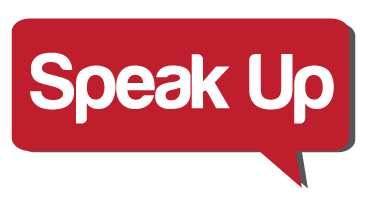 What are the four principles of self-determination?Freedom means to make __________________ for ourselves.Control means we get to __________________ our lives the way we want. List some responsibilities you have at:School:Home:Work: List 3 people that SUPPORT YOU:A Self- Advocate is someone who __________________ for themselves. Self-Advocacy teaches you about your _______________ &_________________________. Do you speak up for yourself? Check one. ______  ALL THE TIME ______   SOMETIMES :/______   NEVER 